Publicado en Valencia el 21/11/2016 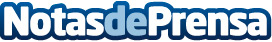 Evolución hacia un nuevo concepto de clínica dentalEn las últimas décadas, el sector dental ha avanzado mucho y de manera rápida para proporcionarle al paciente todos los servicios que requería para controlar y mejorar su salud bucodental.  Las clínicas dentales se han convertido en centros de especialidades odontológicasDatos de contacto:Albalt Dental963528119Nota de prensa publicada en: https://www.notasdeprensa.es/evolucion-hacia-un-nuevo-concepto-de-clinica Categorias: Medicina Franquicias Valencia Odontología http://www.notasdeprensa.es